Presseinformation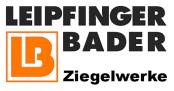 Leipfinger-Bader GmbH, Ziegeleistraße 15, 84172 VatersdorfAbdruck honorarfrei. Belegexemplar und Rückfragen bitte an:dako pr, Manforter Straße 133, 51373 Leverkusen, Tel.: 02 14 - 20 69 1007/20-04Leipfinger-Bader GmbHOnline-Shop öffnet sich für FachhändlerZuerst nur für Bauunternehmer, jetzt auch für Fachhändler: Nach erfolgreicher Einführungsphase öffnet sich der Online-Shop der Ziegelwerke Leipfinger-Bader (Vatersdorf, Niederbayern) nun auch für den Baustoffhandel. Ab sofort können dessen Vertreter alle Vorzüge von Deutschlands erstem „Ziegel-Online-Shop“ nutzen, zu denen insbesondere Flexibilität sowie Einfachheit und Übersichtlichkeit gehören. Der Shop bietet Fachhändlern die Möglichkeit, Baustellen online zu verwalten und Lagerbestellungen zügig digital abzuwickeln. Der Vorgang gestaltet sich dabei denkbar unkompliziert: Einfach die Art der Lieferung sowie den gewünschten Liefertermin auswählen – und danach die Produkte von Leipfinger-Bader in den Warenkorb legen. Eine Info zur maximalen Ladekapazität der LKWs stellt hier eine möglichst effiziente Ausladung sicher. Im Anschluss erhält der Nutzer per E-Mail den Lieferschein und kann die Richtigkeit der Bestellung überprüfen – oder diese bis kurz vor der Verladung anpassen. Die Baustellenübersicht und alle getätigten Bestellungen sind jederzeit online abrufbar. „So sind Baustoffhändler und weitere Mauerwerks-Profis unabhängig von Öffnungszeiten und können das Angebot rund um die Uhr nutzen“, ergänzt Firmenchef Thomas Bader. Interessierte Fachhändler können sich unter www.leipfinger-bader.de für den Online-Shop registrieren (Rubrik: Shop).ca. 1.300 ZeichenHinweis: Dieser Text inklusive Bilder kann auch online abgerufen werden unter www.leipfinger-bader.de (Rubrik Unternehmen/ News) oder www.dako-pr.de.Bildunterschrift[20-04 Online-Shop]Deutschlands erster „Ziegel-Online-Shop“: Nach erfolgreichem Start im Frühjahr steht er nun auch Baustoffhändlern zur Verfügung, wie der Firma Kipp & Grünhoff in Leverkusen. Eine Registrierung ist über die Webseite www.leipfinger-bader.de möglich.Foto: Leipfinger-Bader/ Kipp & GrünhoffRückfragen beantwortet gernZiegelwerke Leipfinger-Bader	dako pr corporate communicationsMichael Mayr	Janina WolterTel.: 0 87 62 – 73 30	Tel.: 02 14 – 20 69 1-0Fax: 0 87 62 – 73 31 10	Fax: 02 14 – 20 69 1-50Mail: info@leipfinger-bader.de 	Mail: j.wolter@dako-pr.de